Publicado en Madrid el 30/07/2018 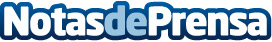 Lacestitadelbebe.es presenta las nuevas tendencias de regalos para bautizosEl bautizo de un bebé es un evento familiar y social de especial importancia. Lacestitadelbebe.es presenta las tendencias de regalos que están triunfando en 2018Datos de contacto:La cestita del bebéPaseo De la Alborada 50180 Utebo 693 360 614Nota de prensa publicada en: https://www.notasdeprensa.es/lacestitadelbebe-es-presenta-las-nuevas Categorias: Nacional Moda Sociedad Infantil E-Commerce Consumo Ocio para niños http://www.notasdeprensa.es